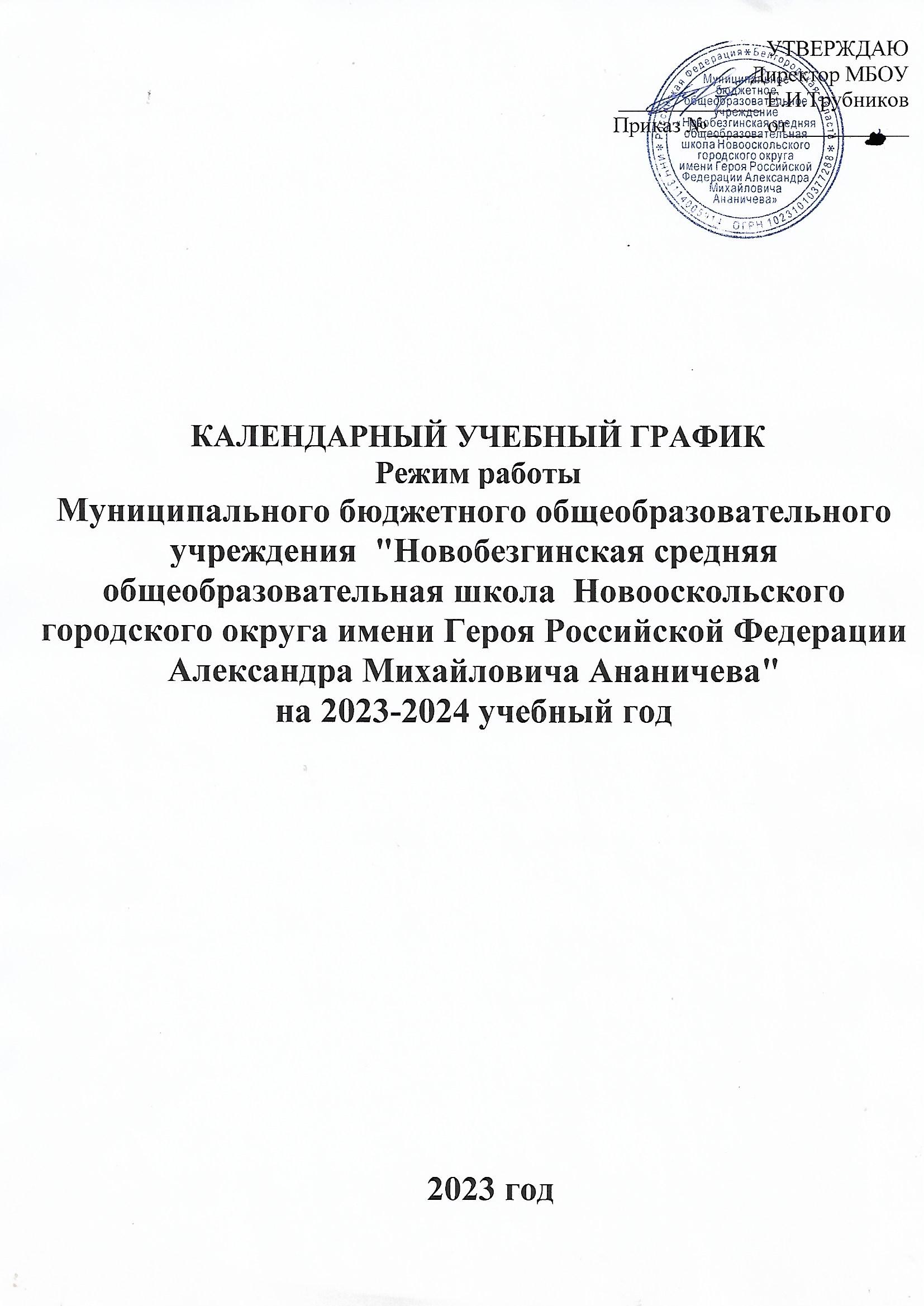 Этапы образовательного процесса1-е классы2-4 классы5-8 классы9-е классы10-е классы11-е классыНачало учебного года1 сентября 2023 года1 сентября 2023 года1 сентября 2023 года1 сентября 2023 года1 сентября 2023 года1 сентября 2023 годаОкончание учебного года24 мая2024 года24 мая2024 года24 мая2024 года24 мая2024 года(в соответствии с расписанием ГИА)24 мая2024 года24 мая2024 года(в соответствии с расписанием ГИА)Сроки проведения промежуточная аттестации21-25 мая2024 года21-25 мая2024 года21-25 мая2024 года-21-25 мая2024 года-Учебно-тренировочные сборы (10-11 класс, юноши)5 дней (по приказу УО ГГО)5 дней (по приказу УО ГГО)Государственная итоговая аттестацияПо приказу МОиНПо приказу МОиННачало и окончание учебных четвертей для 1-х классов:Начало четвертиНачало четвертиОкончание четвертиОкончание четвертиПродолжительность (количество учебных недель)Продолжительность (количество учебных недель)1 четверть01.09.202301.09.202327.10.202327.10.20238 недель8 недель2 четверть06.11.202306.11.202329.12.202329.12.20238 недель8 недель3 четверть09.01.202409.01.202422.03.202422.03.202410 недель10 недель4 четверть01.04.202401.04.202424.05.202424.05.20248 недель8 недельНачало и окончание учебных четвертей для 2-8-х классов:Начало четвертиНачало четвертиОкончание четвертиОкончание четвертиПродолжительность (количество учебных недель)Продолжительность (количество учебных недель)1 четверть01.09.202301.09.202327.10.202327.10.20238 недель8 недель2 четверть06.11.202306.11.202329.12.202329.12.20238 недель8 недель3 четверть09.01.202409.01.202422.03.202422.03.202410 недель10 недель4 четверть01.04.202401.04.202424.05.202424.05.20248 недель8 недельНачало и окончание учебных четвертей для 9-х классов:Начало четвертиНачало четвертиОкончание четвертиОкончание четвертиПродолжительность (количество учебных недель)Продолжительность (количество учебных недель)1 четверть01.09.202327.10.20238 недель2 четверть06.11.202329.12.20238 недель3 четверть09.01.202422.03.202410 недель4 четверть01.04.202424.05.20248 недельНачало и окончание учебных четвертей для 10-х классов:Начало полугодияОкончание полугодияПродолжительность (количество учебных недель)1 полугодие01.09.202329.12.202316 недель2 полугодие09.01.202424.05.202418 недельПродолжительность каникулНачало каникулОкончание каникулПродолжительность (количество дней)осенние28.10.202305.11.20239 днейзимние30.12.202308.01.20249 днейдополнительные каникулыдля 1-х классов17.02.202425.02.20249 днейвесенние23.03.202431.03.20249 днейлетние каникулы для 1-х классов27.05.202431.08.202497 днейлетние каникулы для 2-8, 10-х классов27.05.202431.08.202497 днейПродолжительность учебной недели5 дней5 дней5 днейВыпускной вечерПо приказу министерства образования Белгородской областиПо приказу министерства образования Белгородской областиПо приказу министерства образования Белгородской областиРасписание звонков для 5-11 классовI четверть 1 классII четверть 1 классIII-IV четверти 1 класс1 урок 8.30-9.15 1 урок 8.30 – 9.05
2 урок 9.15 – 9.50
Динамическая пауза 10.00 – 10.40
3 урок 10.40 – 11.151 урок 8.30 – 9.10
2 урок 9.20 – 10.00
Динамическая пауза 10.10 – 10.50
3 урок 10.50 – 11.30
4 урок 11.40 – 12.201 урок 8.30 – 9.15
2 урок 9.25 – 10.10
Динамическая пауза 10.20 – 11.00
3 урок 11.00 – 11.45
4 урок 11.55 – 12.40
5 урок 12.50 – 13.352 урок 9.25-10.101 урок 8.30 – 9.05
2 урок 9.15 – 9.50
Динамическая пауза 10.00 – 10.40
3 урок 10.40 – 11.151 урок 8.30 – 9.10
2 урок 9.20 – 10.00
Динамическая пауза 10.10 – 10.50
3 урок 10.50 – 11.30
4 урок 11.40 – 12.201 урок 8.30 – 9.15
2 урок 9.25 – 10.10
Динамическая пауза 10.20 – 11.00
3 урок 11.00 – 11.45
4 урок 11.55 – 12.40
5 урок 12.50 – 13.353 урок 10.30-11.151 урок 8.30 – 9.05
2 урок 9.15 – 9.50
Динамическая пауза 10.00 – 10.40
3 урок 10.40 – 11.151 урок 8.30 – 9.10
2 урок 9.20 – 10.00
Динамическая пауза 10.10 – 10.50
3 урок 10.50 – 11.30
4 урок 11.40 – 12.201 урок 8.30 – 9.15
2 урок 9.25 – 10.10
Динамическая пауза 10.20 – 11.00
3 урок 11.00 – 11.45
4 урок 11.55 – 12.40
5 урок 12.50 – 13.354 урок 11.25-12.101 урок 8.30 – 9.05
2 урок 9.15 – 9.50
Динамическая пауза 10.00 – 10.40
3 урок 10.40 – 11.151 урок 8.30 – 9.10
2 урок 9.20 – 10.00
Динамическая пауза 10.10 – 10.50
3 урок 10.50 – 11.30
4 урок 11.40 – 12.201 урок 8.30 – 9.15
2 урок 9.25 – 10.10
Динамическая пауза 10.20 – 11.00
3 урок 11.00 – 11.45
4 урок 11.55 – 12.40
5 урок 12.50 – 13.355 урок 12.20-13.051 урок 8.30 – 9.05
2 урок 9.15 – 9.50
Динамическая пауза 10.00 – 10.40
3 урок 10.40 – 11.151 урок 8.30 – 9.10
2 урок 9.20 – 10.00
Динамическая пауза 10.10 – 10.50
3 урок 10.50 – 11.30
4 урок 11.40 – 12.201 урок 8.30 – 9.15
2 урок 9.25 – 10.10
Динамическая пауза 10.20 – 11.00
3 урок 11.00 – 11.45
4 урок 11.55 – 12.40
5 урок 12.50 – 13.356 урок 13.25-14.101 урок 8.30 – 9.05
2 урок 9.15 – 9.50
Динамическая пауза 10.00 – 10.40
3 урок 10.40 – 11.151 урок 8.30 – 9.10
2 урок 9.20 – 10.00
Динамическая пауза 10.10 – 10.50
3 урок 10.50 – 11.30
4 урок 11.40 – 12.201 урок 8.30 – 9.15
2 урок 9.25 – 10.10
Динамическая пауза 10.20 – 11.00
3 урок 11.00 – 11.45
4 урок 11.55 – 12.40
5 урок 12.50 – 13.357 урок 14.20-15.051 урок 8.30 – 9.05
2 урок 9.15 – 9.50
Динамическая пауза 10.00 – 10.40
3 урок 10.40 – 11.151 урок 8.30 – 9.10
2 урок 9.20 – 10.00
Динамическая пауза 10.10 – 10.50
3 урок 10.50 – 11.30
4 урок 11.40 – 12.201 урок 8.30 – 9.15
2 урок 9.25 – 10.10
Динамическая пауза 10.20 – 11.00
3 урок 11.00 – 11.45
4 урок 11.55 – 12.40
5 урок 12.50 – 13.358 урок 15.15-16.001 урок 8.30 – 9.05
2 урок 9.15 – 9.50
Динамическая пауза 10.00 – 10.40
3 урок 10.40 – 11.151 урок 8.30 – 9.10
2 урок 9.20 – 10.00
Динамическая пауза 10.10 – 10.50
3 урок 10.50 – 11.30
4 урок 11.40 – 12.201 урок 8.30 – 9.15
2 урок 9.25 – 10.10
Динамическая пауза 10.20 – 11.00
3 урок 11.00 – 11.45
4 урок 11.55 – 12.40
5 урок 12.50 – 13.35